Seuster Schnelllauftor Iso Speed Cold H 100Energiespartor mit festem Torbehang als Abschluss für Kühl- und TiefkühlbereicheLichte Maße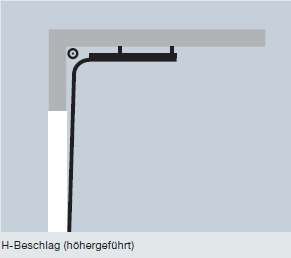 Max. (LB x LH) 5000 x 5000 mmWindklasseWiderstand gegen Windlast nach DIN EN 12424 Klasse 5.Torlaufgeschwindigkeiten Öffnen:		ca. 2,0 m/s*Schließen:	ca. 0,5 m/sWärmedämmungWärmedämmung nach DIN EN 12428 Ud = 0,57 W/(m²K)** SicherheitseinrichtungenLichtgitter in Ausführung IP 67  in den Torseitenteilen zur berührungslosen Absicherung  der Torschließebene bis zu einer Höhe von 2500 mm. TorblattStabile, thermisch getrennte, 100 mm starke, gleichmäßig PU ausgeschäumte und feuerverzinkte Stahllamellen für erstklassige Isolationswerte in neutralem Design, grauweiße Beschichtung RAL 9002, Stucco geprägt. Zusätzliche Dichtungen zwischen den einzelnen Sektionen unterstützen eine optimale Abdichtung, um Temperaturverluste im geschlossenen Zustand zu minimieren.  KonstruktionMehrteilige Seitenteile aus gekantetem, verzinktem Stahl und integrierten Laufschienen. Zur Minimierung von Wärmebrücken im Standard mit komplett umlaufendem ThermoFrame als thermische Trennung zwischen Baukörper und Torseitenteilen. In den Seitenteilen sind die verschleißfreien Gegengewichte und der Zugmechanismus geschützt integriert und stellen somit den zuverlässigen und schnellen Torlauf sicher.Heizung (optional)Für den Einsatz in Tiefkühlbereichen sind die Seitenteile inklusive der Fußplatten beheizt. Eine hervorragende Abdichtung zwischen der Kalt- und Warmseite wird durch den beheizten, umlaufenden Rahmen erreicht. Das Torblatt wird so optimal zum Baukörper abgedichtet. Die beheizte Torsteuerung im Stahlschaltschrank (IP54) sowie der ebenfalls beheizte Torantrieb, runden die Tiefkühlausführung praxisorientiert ab. AntriebAufsteckantrieb mit Elektromagnetbremse, integrierter Fangvorrichtung, digitalem Endschalter. Motorleistung 1,5 kW, Anschlussspannung 400 V, 50 Hz, Schutzart IP 54. Anordnung des Antriebes rechts oder links bei Bestellung frei wählbar. SteuerungSerienmäßige leistungsstarke 3-phasige Frequenzumrichtersteuerung AK 500 FUE‑1 im Kunststoffschaltschrank, IP 54, 3-phasig, 400 V, Größe (B × H × T) = 230 × 460 × 200 mm, Frequenzumrichter, elektronische Endlageneinstellung, Folientaster „Auf-Halt-Zu“, Hauptschalter, Not-Aus-Taster, automatischer Zulauf und Displayanzeige, Anschlusskabel mit CEE-Stecker.Notöffnung Notöffnung bei Stromausfall über Not-Handkette und Gegengewichte.Das Schnelllaufrolltor entspricht in seiner Ausführung der DIN EN 13241-1 und ist EPD (Enviromental Product Declaration) zertifiziert nach ISO 14025 und EN 150804.* Die maximale Öffnungsgeschwindigkeit ist abhängig von der gewählten lichten Höhe.** Dämmwert bezogen auf Torgröße 4000 x 4000 mmSeuster Schnelllauftor Iso Speed Cold V 100Lichte Maße 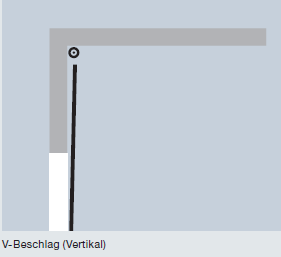 Max. (LB x LH) 5000 x 5000 mmWindklasseWiderstand gegen Windlast nach DIN EN 12424 Klasse 5.Torlaufgeschwindigkeiten Öffnen:		ca. 2,0 m/s*Schließen:	ca. 0,5 m/sWärmedämmungWärmedämmung nach DIN EN 12428 Ud = 0,57 W/(m²K)** SicherheitseinrichtungenLichtgitter in Ausführung IP 67  in den Torseitenteilen zur berührungslosen Absicherung  der Torschließebene bis zu einer Höhe von 2500 mm. TorblattStabile, thermisch getrennte, 100 mm starke, gleichmäßig PU ausgeschäumte und feuerverzinkte Stahllamellen für erstklassige Isolationswerte in neutralem Design, grauweiße Beschichtung RAL 9002, Stucco geprägt. Zusätzliche Dichtungen zwischen den einzelnen Sektionen unterstützen eine optimale Abdichtung, um Temperaturverluste im geschlossenen Zustand zu minimieren.  KonstruktionMehrteilige Seitenteile aus gekantetem, verzinktem Stahl und integrierten Laufschienen. Zur Minimierung von Wärmebrücken im Standard mit komplett umlaufendem ThermoFrame als thermische Trennung zwischen Baukörper und Torseitenteilen. In den Seitenteilen sind die verschleißfreien Gegengewichte und der Zugmechanismus geschützt integriert und stellen somit den zuverlässigen und schnellen Torlauf sicher.Heizung (optional)Für den Einsatz in Tiefkühlbereichen sind die Seitenteile inklusive der Fußplatten beheizt. Eine hervorragende Abdichtung zwischen der Kalt- und Warmseite wird durch den beheizten, umlaufenden Rahmen erreicht. Das Torblatt wird so optimal zum Baukörper abgedichtet. Die beheizte Torsteuerung im Stahlschaltschrank (IP54) sowie der ebenfalls beheizte Torantrieb, runden die Tiefkühlausführung praxisorientiert ab. AntriebAufsteckantrieb mit Elektromagnetbremse, integrierter Fangvorrichtung, digitalem Endschalter. Motorleistung 1,5 kW, Anschlussspannung 400 V, 50 Hz, Schutzart IP 54. Anordnung des Antriebes rechts oder links bei Bestellung frei wählbar. SteuerungSerienmäßige leistungsstarke 3-phasige Frequenzumrichtersteuerung AK 500 FUE‑1 im Kunststoffschaltschrank, IP 54, 3-phasig, 400 V, Größe (B × H × T) = 230 × 460 × 200 mm, Frequenzumrichter, elektronische Endlageneinstellung, Folientaster „Auf-Halt-Zu“, Hauptschalter, Not-Aus-Taster, automatischer Zulauf und Displayanzeige, Anschlusskabel mit CEE-Stecker.Notöffnung Notöffnung bei Stromausfall über Not-Handkette und Gegengewichte.Das Schnelllaufrolltor entspricht in seiner Ausführung der DIN EN 13241-1 und ist EPD (Enviromental Product Declaration) zertifiziert nach ISO 14025 und EN 150804.* Die maximale Öffnungsgeschwindigkeit ist abhängig von der gewählten lichten Höhe.** Dämmwert bezogen auf Torgröße 4000 x 4000 mm